Genetically Modified Organisms (GMO) Questionnaire  Product Name: Lemon Twist – Palate Line 	   				                	   Product Code: 04-12-1000Justification certification: Supplier questionnaire and written certification.Is this product “Lemon Twist – Palate Line” or any of its ingredients derived from any genetically modified materials? No  Does the final product, or any of its ingredients contain any genetically modified materials?  No  Was this product irradiated or contain any irradiated ingredients? No  Does this product require labeling under EU Regulation 1829/2003 and 1820/2003?  No  Does the product consist of GMOs, contains GMOs, or is it produced from GMOs as defined in the EU Regulation 1829/2003 and 1830/2003? No  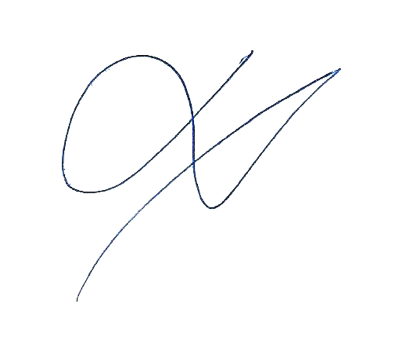 					David Hayo Hemo, Product ManagerNotice: This GMO Questionnaire does not relieve the purchaser from undertaking their own tests in order to assure the suitability of this product for its application and to comply with all relevant legal requirements for any goods into which this product may be in. 